BORANG PERMOHONAN (LANTIKAN BARU)PEMBANTU PENYELIDIK (RA) /PEMBANTU PENYELIDIK SISWAZAH (GRA)APPLICATION FORM FOR APPOINTMENT OFRESEARCH ASSISTANT (RA)/GRADUATE RESEARCH ASSISTANT (GRA)Sila sertakan dokumen yang diperlukan (/) / Please attach all needed documents (/)BORANG PERMOHONAN (PELANJUTAN)PEMBANTU PENYELIDIK (RA)/PEMBANTU PENYELIDIK SISWAZAH (GRA)APPLICATION FORM FOR APPOINTMENT OFRESEARCH ASSISTANT (RA)/GRADUATE RESEARCH ASSISTANT (GRA)SEMAKAN DI PERINGKAT RIMC____________________________________                                                       _________________Tandatangan Ketua Penyelidik & Cap Rasmi                                                      TarikhSignature of Principal Investigator & Official Stamp		                                                     DateUnit Pelaksanaan Operasi RIMC_RIMC 008_Borang Permohonan Pembantu Penyelidik (RA)/ Pembantu Penyelidik Siswazah (GRA)_Pindaan 1.12.2022                                                                SENARAI SEMAK/CHECKLISTSRA:GRA:Lantikan Baru/New AppointmentLantikan Baru/New AppointmentBIL.PERKARA/ITEMSPEMOHON(✔)RIMC(✔)Salinan Kad Pengenalan/Salinan Muka depan Passport yang DisahkanCertified copies of IC/PassportSijil Kelayakan Tertinggi seperti SPM/Diploma/Sarjana Muda/Sarjana yang DisahkanCertified relevant certificates such as SPM/Diploma/Degree/MasterSurat Tawaran Pengajian dari Pusat Pengajian Siswazah Offer Letter of Postgraduate Study from Graduate SchoolBorang Maklumat Akaun Bank (Individu) RA/GRARA/GRA’s Bank Account Information FormBorang Pengisytiharan Konflik Kepentingan GRAGRA Conflict of Interest Declaration FormSurat tawaran tajaan/biasiswa (jika ada) Sponsorship/scholarship offer letter (if any)Dokumen Sokongan Lain yang Berkaitan (Sila Nyatakan)Others Document (If Any)RA:GRA:Pelanjutan/ExtensionPelanjutan/Extension BIL.PERKARA/ITEMSPEMOHON(✔)RIMC(✔)Salinan Surat Lantikan RA/GRA terdahuluCertified of RA/GRA Appointment Letter  **Sila isi Bahagian A sahaja/ Please fill in Section A only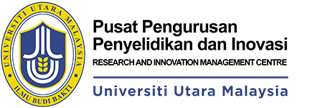 BORANG PERMOHONANPEMBANTU PENYELIDIK (RA)/PEMBANTU PENYELIDIK SISWAZAH (GRA)APPLICATION FORM FOR APPOINTMENT OF RESEARCH ASSISTANT (RA)/GRADUATE RESEARCH ASSISTANT (GRA)                                                        MAKLUMAN/NOTES PENTING/IMPORTANT:  Pemohon perlu mengisi dengan lengkap semua maklumatPrincipal Investigator (PI) must complete the form GRA - FRGS/TRGS/LRGS/RACER/KKP  SAHAJA/ONLY RA – PRGS/Geran Universiti (University Grants)/Agensi Luar – Industri/Antarabangsa
 (External Agencies – Industry/International)/Lain-lain (Others) SAHAJA/ONLYTempoh lantikan GRA (bagi geran KPT) perlu dalam tempoh projek aktif (minimum dua belas (12) bulan untuk pelajar Sarjana/PhD – MOD PENGAJIAN PENYELIDIKAN SEPENUH MASA SAHAJA) dan perlu bergraduat (walaupun di luar tempoh penyelidikan)* The duration of GRA appoinment must be within the active research project (minimum of twelve (12) months for Master/PhD – FULL TIME RESEARCH MODE ONLY) and the GRA must be graduated (eventhough the research projects has been completed)*Sila sertakan dokumen yang diperlukan (salinan kad pengenalan/salinan muka depan passport/surat tawaran pengajian/sijil kelayakan tertinggi seperti SPM/Diploma/Sarjana Muda/Sarjana dan pengesahan status tajaan/biasiswa peringkat pusat pengajian)Please attach all needed documents (copies of IC/Passport/Offer Letter of Postgraduate Study/relevant certificates such as SPM/Diploma/Degree/Master) /confirmation of sponsership by Graduate SchoolPermohonan tidak akan diproses bagi borang yang TIDAK LENGKAPApplication will not be processed for INCOMPLETE FORMSila sertakan surat tawaran terdahulu sahaja bagi permohonan lanjutanPlease provide previous letter of appointment for extension application* Rujuk/Refer Tadbir Urus Dana Penyelidikan KPT 2022 Edisi Terkini - Perkara 4.5.2BAHAGIAN A (Diisi oleh Ketua Penyelidik)SECTION A (To be completed by Principal Investigator)BAHAGIAN A (Diisi oleh Ketua Penyelidik)SECTION A (To be completed by Principal Investigator)Ketua Penyelidik Principal Investigator (PI)Tajuk Projek      Project TitleKod S/OS/O CodeJenis GeranType of grantsNama RA/GRAName of RA/GRAPusat PengajianSchoolTempoh PelantikanPeriod of AppointmentTempoh PelanjutanPeriod of ExtensionDari                                         hinggaFrom                                              untilDari                                         hinggaFrom                                              untilBayaran adalah sebanyakPaymentRM                                         sehari/sebulan                                                    per day/per monthBAHAGIAN B (Diisi oleh RA/GRA)(SECTION B (To be completed by RA/GRA)CURRICULUM VITAEPEMBANTU PENYELIDIK/PEMBANTU PENYELIDIK SISWAZAHRESEARCH ASSISTANT (RA)/GRADUATE RESEARCH ASSISTANT (GRA) Nama Pemohon : _________________________________________ Name of Applicant No. Matrik         : __________________________________________ Matric Number Nama Penyelia   : _________________________________________ Supervisor’s Name  Pusat Pengajian/Universiti :  _________________________________ School/University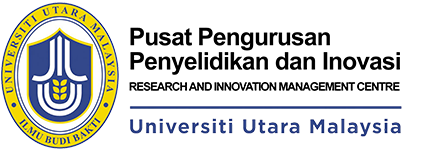 BORANG PENGISYTIHARAN KONFLIK KEPENTINGAN RA/GRASaya,.......................................................... No. Kad Pengenalan................................................. dari (Pusat Pengajian/Pusat Tanggungjawab) ............................................................................. dengan tujuan menjadi GRA/RA menjalankan penyelidikan Agensi Luar (Awam/Swasta/ Antarabangsa) yang diperoleh ..................................................................................................... bertajuk .......................................................................................................................................................................................................................................................................................................................................................................................................................................................adalah dengan sesungguhnya dan sebenarnya mengisytiharkan bahawa:tanpa mempunyai apa-apa kepentingan peribadi atau kepentingan terletak hak atau dipengaruhi oleh mana-mana pihak lain atau terlibat dalam apa-apa amalan rasuah atau ganjaran seperti ditafsirkan di bawah Akta Suruhanjaya Pencegahan Rasuah 2009 [ Akta 694 ];Tiada mana-mana ahli keluarga atau saudara terdekat saya mempunyai apa-apa kepentingan dalam mana-mana urusan pemberian dana, urusan perolehan atau urusan-urusan lain yang berkaitan dengan projek penyelidikan;Tidak menerima biasiswa atau tajaan daripada mana-mana organisasi/agensi tertakluk kepada dokumen perjanjian pengajian selaras dengan Arahan Perbendaharaan (AP) 59 kecuali dengan kebenaran terlebih dahulu daripada organisasi/agensi; Saya tidak akan mendedahkan apa-apa maklumat sulit berkaitan kajian atau projek output penyelidikan kepada mana-mana pihak tanpa kebenaran pembiaya dan UUM selaras dengan Akta Rahsia Rasmi 1972 [ Akta 88 ]; danSaya sesungguhnya akur dan faham bahawa jika saya disabitkan kerana telah melanggar mana-mana terma dalam surat akuan ini, saya boleh dikenakan tindakan tatatertib dibawah Peraturan-peraturan Pegawai Awam (Kelakuan dan Tatatertib) 1993.Nama GRA/RA	: ............................................................................Kod SO	: ............................................................................No. Kad Pengenalan	: ............................................................................Tandatangan	: ..………………....................................................Pusat Pengajian	: ............................................................................Tarikh	: ............................................................................BAHAGIAN C: PENGESAHAN STATUS TAJAAN/BIASISWA GRA OLEH DEKAN PUSAT PENGAJIAN SISWAZAH (GRA Perlu mendapatkan pengesahan Dekan Pusat Pengajian) **SECTION C: Confirmation Of Sponsorship/Graduate Scholarship Status By Dean of Graduate School (GRA needs approval from the Dean of Graduate School)BAHAGIAN C: PENGESAHAN STATUS TAJAAN/BIASISWA GRA OLEH DEKAN PUSAT PENGAJIAN SISWAZAH (GRA Perlu mendapatkan pengesahan Dekan Pusat Pengajian) **SECTION C: Confirmation Of Sponsorship/Graduate Scholarship Status By Dean of Graduate School (GRA needs approval from the Dean of Graduate School)BAHAGIAN C: PENGESAHAN STATUS TAJAAN/BIASISWA GRA OLEH DEKAN PUSAT PENGAJIAN SISWAZAH (GRA Perlu mendapatkan pengesahan Dekan Pusat Pengajian) **SECTION C: Confirmation Of Sponsorship/Graduate Scholarship Status By Dean of Graduate School (GRA needs approval from the Dean of Graduate School)Ya/YesNyatakan nama organisasi/agensi: ____________________________________________Name organization/agency relatedTidak/NoCatatan:   _________________________________________________________________________________Remarks            _________________________________________________________________________________            _________________________________________________________________________________** Sila sertakan dokumen berkaitan    Please attach related documentsYa/YesNyatakan nama organisasi/agensi: ____________________________________________Name organization/agency relatedTidak/NoCatatan:   _________________________________________________________________________________Remarks            _________________________________________________________________________________            _________________________________________________________________________________** Sila sertakan dokumen berkaitan    Please attach related documentsYa/YesNyatakan nama organisasi/agensi: ____________________________________________Name organization/agency relatedTidak/NoCatatan:   _________________________________________________________________________________Remarks            _________________________________________________________________________________            _________________________________________________________________________________** Sila sertakan dokumen berkaitan    Please attach related documentsTandatangan Dekan Pusat Pengajian SiswazahSignature:Nama dan Cap RasmiName & Official Stamp:TarikhDate:BAHAGIAN D (Semakan oleh Pegawai Penyelidik Sosial)SECTION D (Verification by Social Research Officer)BAHAGIAN D (Semakan oleh Pegawai Penyelidik Sosial)SECTION D (Verification by Social Research Officer)Peruntukan/Baki   Allocation/BalancePeruntukan/Baki   Allocation/BalanceBaki Vot 11000 (Guna tenaga)Budget/Balance Vote 11000 (Manpower)RMBaki Vot 29000 (Perkhidmatan Ikhtisas)Budget/Balance Vote 29000 (Professional Services)RMCatatan: _________________________________________________________________________________Remarks               _________________________________________________________________________________               _________________________________________________________________________________               _________________________________________________________________________________               _________________________________________________________________________________               _________________________________________________________________________________               _________________________________________________________________________________               ________________________________________________________________________________________________________		__________________Tandatangan & Cap Rasmi							               TarikhSignature & Official Stamp							                   DateCatatan: _________________________________________________________________________________Remarks               _________________________________________________________________________________               _________________________________________________________________________________               _________________________________________________________________________________               _________________________________________________________________________________               _________________________________________________________________________________               _________________________________________________________________________________               ________________________________________________________________________________________________________		__________________Tandatangan & Cap Rasmi							               TarikhSignature & Official Stamp							                   DateBAHAGIAN E (Kelulusan oleh Pengarah RIMC)SECTION E (Approval by the Director of RIMC )Catatan: _________________________________________________________________________________Remarks          _________________________________________________________________________________          ________________________________________________________________________________________________________		__________________Tandatangan & Cap Rasmi							            TarikhSignature & Official Stamp								  DateBAHAGIAN F (Untuk Kegunaan Pejabat Sahaja)SECTION F  (For office use only)No. Surat Rujukan Lantikan : ____________________ 2. Tarikh Surat Lantikan  : ________________       Reference Letter No.                                                                                Date of Appointment LetterTempoh Lantikan     : ______________ Hingga _______________Duration of Appointment                                          UntilTempoh Pelanjutan (jika berkaitan)  : _________________ Hingga __________________Extension Period (If Related)                                                                         UntilTerma Lantikan      :  i)   Gaji (RM) : _______  Hari/BulanTerms of Appointment            Salary                                Day/Month                                  ii)   Kod S/O   : ______________                                        S/O Code                                  iii)  Jenis Geran : _______________________                                        Type of Grant     